 GOAL CHART TEMPLATE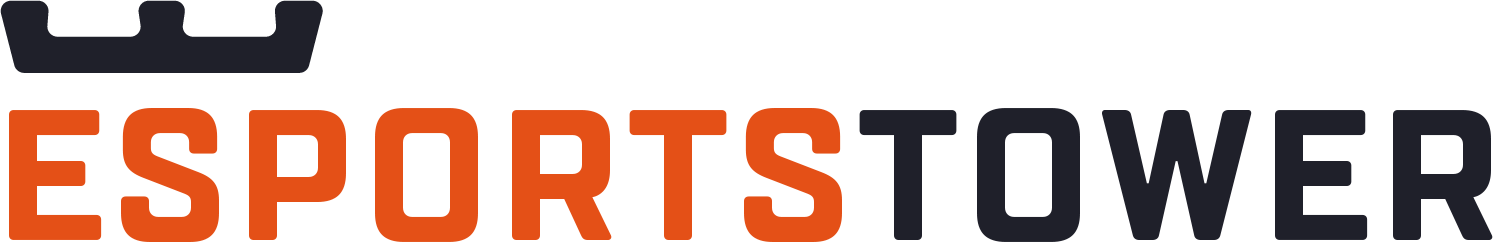 NAMEDATEINTENTIONSPECIFICMEASURABLEATTAINABLERELEVANTTIME BASEDWhat is it that you wish to achieve?Who? What? Why? Where? When?How much? 
How often? How many?Achievable? Is it crucial to what you wish 
to ultimately achieve? When?DISCLAIMERAny articles, templates, or information provided by Esports Tower on the website are for reference only. While we strive to keep the information up to date and correct, we make no representations or warranties of any kind, express or implied, about the completeness, accuracy, reliability, suitability, or availability with respect to the website or the information, articles, templates, or related graphics contained on the website. Any reliance you place on such information is therefore strictly at your own risk. This material is intended for individual use only. © Esports Tower LLC - All rights reserved.